Методические материалы по выявлению одаренных детейОПРЕДЕЛЕНИЕ УРОВНЯ ПРОЯВЛЕНИЯ СПОСОБНОСТЕЙ РЕБЕНКА (СИЗАНОВ А.Н.)Анкета для родителейС помощью этой анкеты можно оценить степень одарённости и талантливости ребёнка без связи с какой-либо областью проявления интересов. На вопросы анкеты необходимо отвечать«да» или «нет».Скорее способный, чем одарённыйМой ребёнок инициативный, живой, подвижный.Он с готовностью откликается на всё новое.Любит всё загадочное и непонятное.Часто нуждается в поддержке старших.Довольно легко отвлекается и оставляет начатое дело.Если на пять вопросов вы дали ответы «да», есть некоторые основания считать вашего ребёнка способным. Если на вопросы 4 и 5 вы ответили  «нет», переходите к следующим вопросам.ОдарённыйЕго интересы достаточно стабильны.Его любознательность устойчива.Любит задавать и решать трудные вопросы.Часто не соглашается с мнением взрослых.Имеет свою точку зрения и настойчиво её отстаивает.Начатое дело всегда доводит до конца.Имеет особую склонность к определённому виду занятий или предмету.Настойчив в достижении поставленной цели.Имеет много друзей среди своих сверстников, с каждым находит общий язык.Задает много вопросов по интересующим его предметам.Часто бывает эгоистичен.Ответы «да» на все одиннадцать вопросов дают основание предполагать, что ваш ребёнок одарённый.Переходите к следующим вопросам.Яркая одарённостьВо многих сферах знаний, в искусстве, музыке, литературном творчестве проявляет свою одарённость.Имеет одного, максимум двух друзей более старшего возраста.Его речь очень развита, характеризуется большим запасом слов и глубоким пониманием нюансов языка.Всегда ищет самостоятельные решения.В спорных вопросах опирается на собственное суждение, не любит общепризнанных мнений.Берет на себя ответственность в трудных ситуациях.Часто окружающим кажется «не по возрасту» взрослым.Хорошо знает собственные возможности, особенности характера и своё призвание.Одинаково одарён в гуманитарных и технических областях.Положительные ответы на эти девять вопросов дают серьезные основания отнестись к вашему ребёнку как к одарённому. Дополнительно можно ответить на вопросы, определяющие наличие у вашего ребёнка высокого творческого потенциала.Дополнительные признаки высокого творческого потенциала личности ребёнкаЖелание привнести в выполняемую работу элемент новизны. Стремление освоить незнакомое дело.Проявляет упорство в достижении цели, несмотря на неудачи.Наблюдается лёгкость слухового и зрительного запоминания.Выражена потребность помечтать в одиночестве.Способность длительное время думать над какой-либо идеей, проблемой.Способность к абстрагированию, умению устанавливать отдалённые ассоциации между различными предметами и явлениями.Способность к творческому воображению, созданию нового.АНКЕТА «КАК РАСПОЗНАТЬ ОДАРЁННОСТЬ» Л.Г. КУЗНЕЦОВА, Л.П. СВЕРЧ(со старшего дошкольного возраста)Цель анкеты: выявить область одарённости ребенка, степень выраженности тех или иных способностей.Ход работы: данная анкета заполняется (Приложение №1)отдельно педагогом или родителем ребёнка. За каждое совпадение с утверждением ставится один балл. После этого по каждой шкале способностей высчитывается коэффициент выраженности способности и выстраивается график выраженности способностей на ребёнка, из которого можно увидеть, в какой области ребенок наиболее одарён.Обработка результатов: За каждое совпадение с предложенными утверждениями поставьте один балл и высчитайте коэффициент выраженности способностей (Кс) по формуле:(Кс) = (Б:У) * 100%,гдеБ – балл, полученный по каждой шкале способностей отдельно;У – общее количество утверждений по каждой шкале отдельно. Постройте график выраженности тех или иных способностей.АНКЕТА «КАК РАСПОЗНАТЬ ОДАРЁННОСТЬ» Л.Г. КУЗНЕЦОВА, Л.П. СВЕРЧСпортивный талант – «Если…»он энергичен и все время хочет двигаться	он почти всегда берет верх в потасовках или выигрывает в какой-нибудь спортив - ной игре;	не известно, когда он успел научиться ловко управляться с коньками и лыжами, мя- чами и клюшками;	лучше многих других сверстников физически развит и координирован в движениях, двигается легко, пластично, грациозно;предпочитает книгам и спокойным развлечениям игры, соревнования, беготню;кажется, что он всерьез никогда не устает;	неважно, интересуется ли он всеми видами спорта или каким-нибудь одним, но у него есть свой герой-спортсмен, которому он подражает.Технические способности– «Если…»ребенок интересуется самыми разнообразными механизмами и машинами;любит конструировать модели, приборы, радиоаппаратуру;	сам "докапывается" до причин неисправностей и капризов механизмов или аппара- туры, любит загадочные поломки;	может починить испорченные приборы и механизмы, использовать старые детали для создания новых игрушек;любит и умеет рисовать ("видит") чертежи и эскизы механизмов;интересуется специальной технической литературой.Литературное дарование – «Если ребёнок…»	рассказывая о чем-либо, умеет придерживаться выбранного сюжета, не теряет основную мысль;	любит фантазировать на тему действительного события, причем придает событию что-то новое и необычное;	выбирает в своих устных или письменных рассказах такие слова, которые хорошо передают эмоциональные состояния и чувства героев сюжета;изображает персонажи своих фантазий живыми и интересными;	любит, уединившись, писать рассказы, стихи, не боится начать писать роман о соб - ственной жизни.Музыкальный талант– «Если…»	ребенок любит музыку и музыкальные записи, всегда стремиться туда, где можно послушать музыку;	очень быстро и легко отзывается на ритм и мелодию, внимательно вслушивается в них, легко их запоминает;	если поет или играет на музыкальном инструменте, вкладывает в исполнение много чувства и энергии, а также свое настроение;сочиняет свои собственные мелодии;научился или учиться играть на каком-либо музыкальном инструменте.Художественные способности вашего ребенка могут проявиться – «Если ребёнок…»	не находя слов или захлебываясь ими, прибегает к рисунку или лепке для того, что- бы выразить свои чувства или настроение;	в своих рисунках и картинах отражает все разнообразие предметов, людей, живот- ных, ситуации;серьезно относиться к произведениям искусства;	когда имеет свободное время, охотно лепит, рисует, чертит, комбинирует материалы и краски;	стремиться создать какое-либо произведение, имеющее очевидное прикладное зна - чение-украшение для дома, одежды;не робеет высказывая собственное мнение даже о классических произведенияхСпособности к научной работе – «Если ребёнок…»	обладает явно выраженной способностью к пониманию абстрактных понятий, к обобщениям;умеет четко выразить словами чужую и собственную мысль или наблюдение;любит читать научно-популярные издания, взрослые статьи и книги;	часто пытается найти собственное объяснение причин и смысла самых разнооб - разных событий;	с удовольствием проводит время за созданием собственных проектов, схем, конструкции	не унывает и ненадолго остывает к работе, если его изобретение или проект не под - держаны или осмеяны.Артистический талант – «Если ребёнок…»	часто, когда ему не хватает слов, выражает свои чувства мимикой, жестами и дви- жениями;стремиться вызвать эмоциональные реакции у других,	меняет тональность и выражение голоса, непроизвольно подражая человеку, о кото- ром рассказывает;с большим желанием выступает пере аудиторией;с удивляющей вас легкостью "передразнивает" чьи-то привычки, позы, выражения;пластичен и открыт всему;любит и понимает значение красивой и характерной одежды.Незаурядный интеллект – «Если ребёнок…»	хорошо рассуждает, ясно мыслит и понимает недосказанное, улавливает причины поступков людей;обладает хорошей памятью;легко и быстро схватывает новый школьный материал;задает очень много продуманных вопросов;любит читать книги, причем по своей собственной программе;обгоняет сверстников по учебе,гораздо лучше и шире информирован, чем сверстников;обладает чувством собственного достоинства и здравого смысла;очень восприимчив и наблюдателен.МЕТОДИКА «КАРТА ОДАРЁННОСТИ»ХААНА и КАФФА(5-10 лет)Методика адресована родителям и также может применяться педагогами. Возрастной диапазон, в котором она может применяться – дети от 5 до 10 лет.Инструкция: «Перед вами 80 вопросов (Приложение №2), систематизированных по десяти относительно самостоятельным областям поведения и деятельности ребёнка. Внимательно изучите их и дайте оценку вашему ребёнку по каждому параметру, пользуясь следующей шкалой: (++) - если оцениваемое свойство личности развито хорошо, чётко выражено, проявляется часто; (+) - свойство заметно выражено, но проявляется непостоянно; ( 0 ) - оцениваемое и противоположное свойства личности выражены нечётко, в проявлениях редки, в поведении и деятельности уравновешивают друг друга;(-) - более ярко выражено и чаще проявляется свойство личности, противоположное оцениваемому. Оценки ставьте на листе ответов. Оценку по первому утверждению помещаем в первую клетку листа ответов, оценку по второму — во вторую и т.д. Всего на это должно уйти 10-15 минут. Если вы затрудняетесь дать оценку, потому что у вас нет достаточных для этого сведений, оставьте соответствующую клетку пустой, но понаблюдайте за этой стороной деятельности ребёнка. Попросите других взрослых, хорошо знающих ребёнка (бабушек и дедушек), дать свои оценки.Методика рассчитана на выполнение основных функций:Первая и основная функция — диагностическая. С помощью данной методики вы можете количественно оценить степень выраженности у ребенка различных видов одаренности и определить, какой вид у него преобладает в настоящее время. Сопоставление всех десяти полученных оценок позволит вам увидеть индивидуальный, свойственный только вашему ребенку "портрет" развития его дарований.Вторая функция — развивающая. Утверждения, по которым вам придется оценивать ребенка, можно рассматривать как программу его дальнейшего развития. Вы сможете обратить внимание на то, чего, может быть, раньше не замечали, усилить внимание к тем сторонам, которые вам представляются наиболее ценными. Конечно, эта методика не охватывает всех возможных проявлений детской одаренности. Но она и не претендует на роль единственной. Ее следует рассматривать как одну из составных частей общего комплекта методик диагностики детской одаренности.Обработка результатовСосчитайте количество плюсов и минусов по вертикали (плюс и минус взаимно сокращаются). Результаты подсчетов напишите внизу, под каждым столбцом. Полученные суммы баллов характеризуют вашу оценку степени развития у ребенка следующих видов одаренности:•интеллектуальная (1-й столбец листа ответов);•творческая (2-й столбец листа ответов);•академическая ( 3 - й столбец листа ответов);•художественно-изобразительная (4- й столбец листа ответов);•музыкальная (5-й столбец листа ответов);•литературная (6-й столбец листа ответов);•артистическая (7-й столбец листа ответов);•техническая (8-й столбец листа ответов);•лидерская (9-й столбец листа ответов);•спортивная (10-й столбец листа ответов).Лист ответовПриложение №2МЕТОДИКА «КАРТА ОДАРЁННОСТИ»ХААНА и КАФФАЛист вопросовСклонен к логическим рассуждениям, способен оперировать абстрактными понятиями.Нестандартно мыслит и часто предлагает неожиданные, оригинальные решения.Учится новым знаниям очень быстро, все "схватывает на лету".В рисунках нет однообразия. Оригинален в выборе сюжетов. Обычно изображает много разных предметов, людей, ситуаций.Проявляет большой интерес к музыкальным занятиям.Любит сочинять (писать) рассказы или стихи.Легко входит в роль какого либо персонажа: человека, животного и других.Интересуется механизмами и машинами.Инициативен в общении со сверстниками.Энергичен, производит впечатление ребёнка, нуждающегося в большом объеме движений.Проявляет большой интерес и исключительные способности к классификации.Не боится новых попыток, стремится всегда проверить новую идею.Быстро запоминает услышанное и прочитанное без специального заучивания, не тратит много вре- мени на то, что нужно запомнить.Становится вдумчивым и очень серьезным, когда видит хорошую картину, слышит музыку, видит необычную скульптуру, красивую (художественно выполненную) вещь.Чутко реагирует на характер и настроение музыки.Может легко построить рассказ, начиная от завязки сюжета и кончая разрешением какого либо кон- фликта.Интересуется актерской игрой.Может легко чинить испорченные приборы, использовать старые детали для создания новых поде- лок, игрушек, приборов.Сохраняет уверенность в окружении незнакомых людей.Любит участвовать в спортивных играх и состязаниях.Умеет хорошо излагать свои мысли, имеет большой словарный запас.Изобретателен в выборе и использовании различных предметов (например, использует в играх не только игрушки, но и мебель, предметы быта и другие средства).Знает много о таких событиях и проблемах, о которых его сверстники обычно не знают.Способен составлять оригинальные композиции из цветов, рисунков, камней, марок, открыток и т.д.Хорошо поет.Рассказывая о чем-то, умеет хорошо придерживаться выбранного сюжета, не теряет основную мысль.Меняет тональность и выражение голоса, когда изображает другого человека.Любит разбираться в причинах неисправности механизмов, любит загадочные поломки.Легко общается с детьми и взрослыми.Часто выигрывает в разных спортивных играх у сверстников.Хорошо улавливает связь между одним событием и другим, между причиной и следствием.Способен увлечься, уйти "с головой" в интересующее его занятие.Обгоняет своих сверстников по учебе на год или на два, то есть реально должен бы учиться в более старшем классе, чем учится сейчас.Любит использовать какой либо новый материал для изготовления игрушек, коллажей, рисунков, в строительстве детских домиков на игровой площадке.В игру на инструменте, в песню или танец вкладывает много энергии и чувств.Придерживается только необходимых деталей в рассказах о событиях, все несущественное отбра- сывает, оставляет главное, наиболее характерное.Разыгрывая драматическую сцену, способен понять и изобразить конфликт.Любит рисовать чертежи и схемы механизмов.Улавливает причины поступков других людей, мотивы их поведения. Хорошо понимает недосказан- ное.Бегает быстрее всех в детском саду, в классе.Любит решать сложные задачи, требующие умственного усилия.Способен по разному подойти к одной и той же проблеме.Проявляет ярко выраженную, разностороннюю любознательность.Охотно рисует, лепит, создает композиции, имеющие художественное назначение (украшения для дома, одежды и т.д.) в свободное время, без побуждения взрослых.Любит музыкальные записи. Стремится пойти на концерт или туда, где можно слушать музыку.Выбирает в своих рассказах такие слова, которые хорошо передают эмоциональные состояния ге- роев, их переживания и чувства.Склонен передавать чувства через мимику, жесты, движения.Читает (любит, когда ему читают) журналы и статьи о создании новых приборов, машин, механиз- мов.Часто руководит играми и занятиями других детей.Движется легко, грациозно. Имеет хорошую координацию движений.Наблюдателен, любит анализировать события и явления.Способен не только предлагать, но и разрабатывать собственные и чужие идеи.Читает книги, статьи, научно-популярные издания с опережением своих сверстников на год или на два.Обращается к рисунку или лепке для того, чтобы выразить свои чувства и настроение.Хорошо играет на каком-нибудь инструменте.Умеет передавать в рассказах такие детали, которые важны для понимания события (что обычно не умеют делать его сверстники), и в то же время не упускает основной линии событий, о которых рассказывает.Стремится вызывать эмоциональные реакции у других людей, когда о чем то с увлечением расска- зывает.Любит обсуждать изобретения, часто задумывается об этом.Склонен принимать на себя ответственность, выходящую за рамки, характерные для его возраста.Любит ходить в походы, играть на открытых спортивных площадках.Способен долго удерживать в памяти символы, буквы, слова.Любит пробовать новые способы решения жизненных задач, не любит уже испытанных вариантов.Умеет делать выводы и обобщения.Любит создавать объемные изображения, работать с глиной, пластилином, бумагой и клеем.В пении и музыке стремится выразить свои чувства и настроение.Склонен фантазировать, старается добавить что-то новое и необычное, когда рассказывает о чем-то уже знакомом и известном всем.С большой легкостью драматизирует, передает чувства и эмоциональные переживания.Проводит много времени над конструированием и воплощением собственных "проектов" (модели летательных аппаратов, автомобилей, кораблей).Другие дети предпочитают выбирать его в качестве партнера по играм и занятиям.Предпочитает проводить свободное время в подвижных играх (хоккей, баскетбол, футбол и т.д.).Имеет широкий круг интересов, задает много вопросов о происхождении и функциях предметов.Способен предложить большое количество самых разных идей и решений.В свободное время любит читать научно популярные издания (детские энциклопедии и справочни- ки), делает это, как правило, с большим интересом, чем читает художественные книги (сказки и др.)Может высказать свою собственную оценку произведениям искусства, пытается воспроизвести то, что ему понравилось, в своем собственном рисунке или созданной игрушке, скульптуре.Сочиняет собственные, оригинальные мелодии.Умеет в рассказе изобразить своих героев очень живыми, передает их характер, чувства, настрое- ния.Любит игры драматизации.Быстро и легко осваивает компьютер.Обладает даром убеждения, способен внушать свои идеи другим.Физически выносливее сверстников.ОПРОСНИК КРЕАТИВНОСТИ ДЖОНСОНА (адаптированная версия) (со старшего дошкольного возраста)Опросник креативности (ОК) Джонсона позволяет быстро и качественно провести психодиагностику креативности детей, начиная со старшего дошкольного возраста.ОК — это объективный, состоящий из восьми пунктов контрольный список характеристик творческого мышления и поведения, разработанный специально для идентификации проявлений креативности, доступных внешнему наблюдению.При работе с ОК можно быстро самостоятельно произвести подсчеты. Заполнение опросника требует 10–20 минут. Для оценки креативности по ОК эксперт наблюдает за социальными взаимодействиями интересующего нас лица в той или иной окружающей среде (в группе, во время какой-либо деятельности, на занятиях, на прогулке и т.д.). Каждое утверждение опросника оценивается по шкале, содержащей пять градаций (см.«Возможные оценочные баллы»). Общая оценка креативности является суммой баллов по восьми пунктам (минимальная оценка — 8, максимальная оценка — 40 баллов). В таблице представлено соответствие суммы баллов уровням креативности.Контрольный список характеристик креативностиТворческая личность способна:Ощущать тонкие, неопределённые, сложные особенности окружающего мира(чувствительность к проблеме, предпочтение сложностей).Выдвигать и выражать большое количество различных идей в данных условиях(беглость).Предлагать разные виды, типы, категории идей (гибкость).Предлагать дополнительные детали, идеи, версии или решения (находчивость, изобретательность).Проявлять воображение, чувство юмора и развивать гипотетические возможности(воображение, способности к структурированию).Демонстрировать поведение, которое является неожиданным, оригинальным, но полезным для решения проблемы (оригинальность, изобретательность и продуктивность).Воздерживаться от принятия первой пришедшей в голову, типичной, общепринятой позиции, выдвигать различные идеи и выбирать лучшую (независимость, нестандартность).Проявлять уверенность в своем решении, несмотря на возникшие затруднения, брать на себя ответственность за нестандартную позицию, мнение, содействующее решению проблемы (уверенный стиль поведения с опорой на себя, самодостаточное поведение).Возможные оценочные баллы:1 - никогда, 2 - редко, 3 - иногда, 4 - часто, 5 - постоянно.ОПРОСНИК КРЕАТИВНОСТИ РЕНЗУЛЛИ(со старшего дошкольного возраста)Опросник Рензулли является экспресс-методом, позволяет быстро и качественно проводить диагностику в условиях ограниченного времени, а также дополняет батареи тестов, требующих больших затрат времени и сил.Опросник Рензулли — это объективный, состоящий из восьми пунктов контрольный список характеристик творческого мышления и поведения, разработанный специально для идентификации проявлений креативности, доступных внешнему наблюдению.Заполнение опросника требует 10–20 минут, в зависимости от количества оцениваемых и опытности заполняющего опросник. Каждый пункт оценивается на основе наблюдений эксперта за поведением интересующего нас лица в различных ситуациях (в группе, на занятиях, на прогулке и т.д.).Данный опросник позволяет провести как экспертную оценку креативности различными лицами: педагогами, психологом, родителями, социальными работниками и т. д.Каждый пункт опросника оценивается по шкале, содержащей четыре градации:4 — постоянно, 3 — часто, 2 — иногда, 1 — редко.Общая оценка креативности является суммой баллов по десяти пунктам (минимальная возможная оценка — 10, максимальная — 40 баллов).В таблице представлено соответствие суммы баллов уровням креативности.Творческие характеристикиЧрезвычайно любознателен в самых разных областях: постоянно задает вопросы о чём-либо и обо всём.Выдвигает большое количество различных идей или решений проблем; часто предлагает необычные, нестандартные, оригинальные ответы.Свободен и независим в выражении своего мнения, иногда горяч в споре; упорный и настойчивый.Способен рисковать; предприимчив и решителен.Предпочитает задания, связанные с «игрой ума»; фантазирует, обладает воображением («интересно, что произойдет, если...»); манипулирует идеями (изменяет, тщательно разрабатывает их); любит заниматься применением, улучшением и изменением правил и объектов.Обладает тонким чувством юмора и видит смешное в ситуациях, которые не кажутся смешными другим.Осознает свою импульсивность и принимает это в себе, более открыт восприятию необычного в себе (свободное проявление «типично женских» интересов для мальчиков; девочки более независимы и настойчивы, чем их сверстницы); проявляет эмоциональную чувствительность.Обладает чувством прекрасного; уделяет внимание эстетическим характеристикам вещей и явлений.Имеет собственное мнение и способен его отстаивать; не боится быть непохожим на других; индивидуалист, не интересуется деталями; спокойно относится к творческому беспорядку.Критикует конструктивно; не склонен полагаться на авторитетные мнения без их критической оценки.ТЕСТ КРЕАТИВНОСТИ ВИЛЬЯМСА(дети 5-17 лет)Тест Вильямса предназначен для комплексной диагностики креативности и оценивает как характеристики, связанные с творческим мышлением, так и личностно-индивидные креативные характеристики.Тест состоит из трех частей:тест дивергентного (творческого) мышления;тест личных творческих характеристик (опросник для детей, начиная с 5 класса);шкала Вильямса (опросник для родителей и педагогов).Батарея креативных тестов Вильямса — один из лучших психодиагностических инструментов для диагностики креативности, так как тесты Вильямса являются надежными, валидными, удобными в проведении и предназначены для широкой возрастной группы, отражают различные креативные характеристики.Тест может быть использован для исследования творческой одаренности детей, начиная с дошкольного возраста (5-6 лет) и до выпускных классов школы (17-18 лет). Ответы на задания этих тестов испытуемые должны дать в виде рисунков и подписей к ним(Приложение №3). Если дети не умеют писать или пишут очень медленно, экспериментатор или его ассистенты должны помочь им подписать рисунки. При этом необходимо в точности следовать замыслу ребенка.Тест дивергентного (творческого) мышленияПеред предъявлением теста экспериментатор должен полностью прочитать инструкцию и тщательно продумать все аспекты работы. Тесты не допускают никаких изменений и дополнений, так как это меняет надежность и валидность тестовых показателей.Необходимо избегать употребления слов «тест», «экзамен», «проверка» во всех объяснениях и инструкциях. Если возникает необходимость, то рекомендуется употреблять слова: упражнения, рисунки, картинки и т.д. Во время тестирования недопустимо создание тревожной и напряженной обстановки экзамена, проверки, соперничества. Напротив, следует стремиться к созданию дружелюбной и спокойной атмосферы теплоты, уюта, доверия, поощрения воображения и любознательности детей, стимулирования поиска альтернативных ответов. Тестирование должно проходить в виде увлекательной игры. Это очень важно для надежности результатов.Необходимо обеспечить всех учащихся тестовыми заданиями, карандашами или ручками. Все лишнее должно быть убрано. Экспериментатору необходимо иметь инструкцию, образец теста, а также часы или секундомер.Не следует проводить одновременное тестирование в больших группах. Оптимальный размер группы — это 15-35 человек.Для младших детей размер групп следует уменьшить до 5-10 человек, а для дошкольников предпочтительней проводить индивидуальное тестирование. При тестировании ребенок должен сидеть за столом один или с ассистентом экспериментатора.Время выполнения теста 25 минут.Прежде чем раздавать листы с заданиями, экспериментатор должен объяснить детям, что они будут делать, вызвать у них интерес к заданиям и создать мотивацию к их выполнению. Для этого можно использовать следующий текст, допускающий различные модификации в зависимости от конкретных условий:«На этих страницах нарисованы незаконченные фигуры. Если ты добавишь к ним дополнительные линии, у тебя могут получиться интересные предметы или истории.Старайся нарисовать такие картинки, которые бы не смог придумать никто, кроме тебя. Делай каждую картинку подробной и интересной, добавляя к ней разные детали. Придумай интересное название для каждого рисунка и напиши его снизу. На выполнение задания отводится 25   минут. Старайся работать быстро, но без лишней спешки. Если у тебя появились вопросы, задай их сейчас. Начинай работать над рисунками».Приложение №3 (с.1)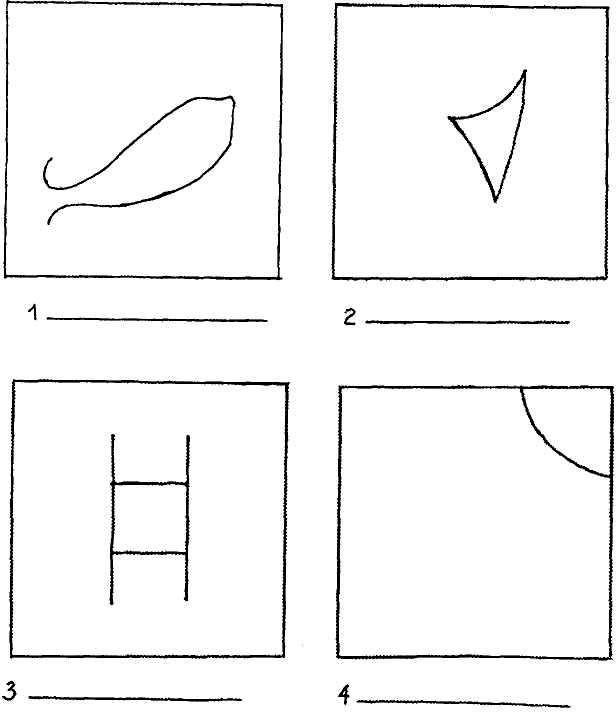 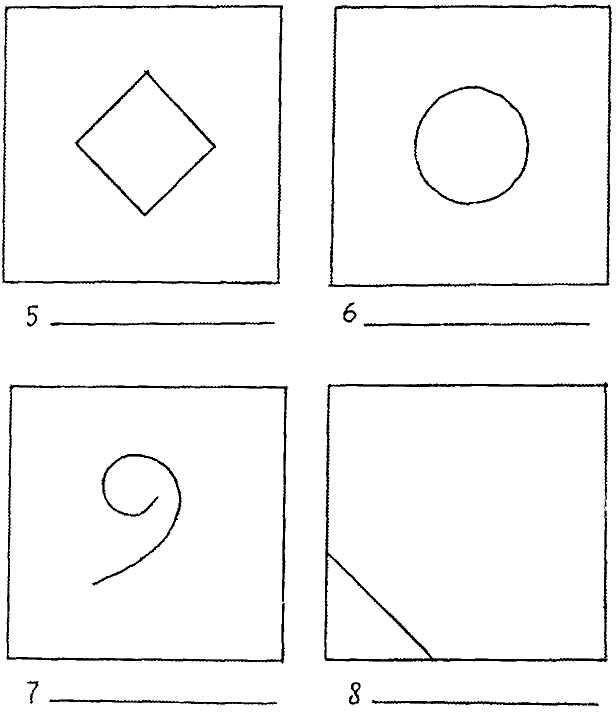 Приложение №3 (с.2)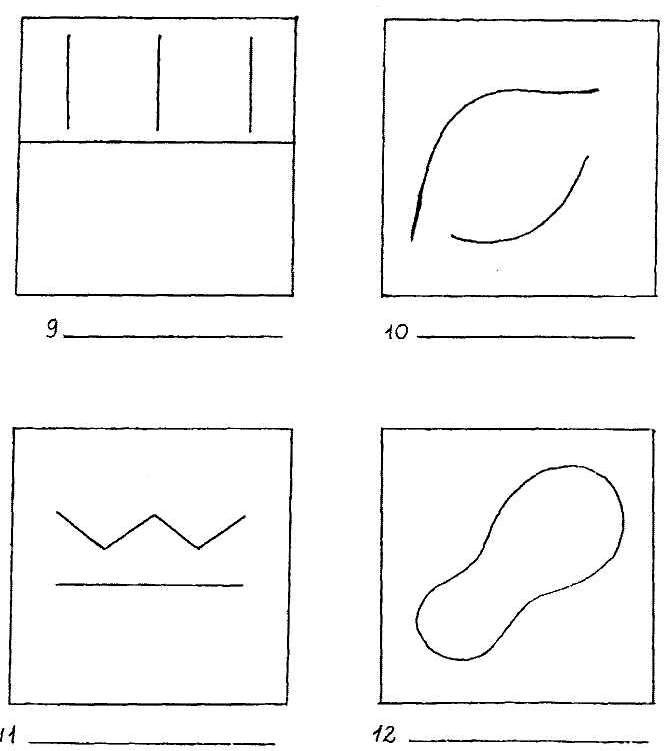 Приложение №3 (с.3)Обработка тестаВ результате оценки результатов теста получаем пять показателей, выраженных в сырых баллах:— беглость (Б)— гибкость (Г)— оригинальность (О)— разработанность {Р)— название (Н)Беглость — продуктивность, определяется путем подсчета количества рисунков, сделанных ребенком, независимо от их содержания.Обоснование: творческие личности работают продуктивно, с этим связана более развитая беглость мышления. Диапазон возможных баллов от 1 до 12 (по одному баллу за каждый рисунок).Гибкость — число изменений категории рисунка, считая от первого рисунка. Четыре возможные категории:— живое (Ж)— человек, лицо, цветок, дерево, любое растение, плоды, животное, насекомое, рыба, птица и т. д.— механическое, предметное (М)— лодка, космический корабль, велосипед, машина, инструмент, игрушка, оборудование, мебель, предметы домашнего обихода, посуда и т. д.—символическое (С)— буква, цифра, название, герб, флаг, символическое обозначение ит. д.—видовое, жанровое (В)— город, шоссе, дом, двор, парк, космос, горы и т. д. (см. иллюстрации на следующей странице).Обоснование: творческие личности чаще предпочитают менять что-либо, вместо того чтобы инертно придерживаться одного пути или одной категории. Их мышление не фиксировано, а подвижно. Диапазон возможных баллов от 1 до 11, в зависимости от того, сколько раз будет меняться категория картинки, не считая первой.Оригинальность — местоположение (внутри - снаружи относительно стимульной фигуры), где выполняется рисунок.Каждый квадрат содержит стимульную линию или фигуру, которая будет служить ограничением для менее творческих людей. Наиболее оригинальны те, кто рисует внутри и снаружи данной стимульной фигуры.Обоснование: менее креативные личности обычно игнорируют замкнутую фигуру-стимул и рисуют за ее пределами, т. е. рисунок будет только снаружи. Более креативные люди будут работать внутри закрытой части. Высоко креативные люди будут синтезировать, объединять, и их не будет сдерживать никакой замкнутый контур, т. е. рисунок будет как снаружи, так и внутри стимульной фигуры.балл — рисуют только снаружи.балла — рисуют только внутри.балла — рисуют как снаружи, так и внутри.Общий сырой балл по оригинальности (О) равен сумме баллов по этому фактору по всем рисункам.Разработанность — симметрия-асимметрия, где расположены детали, делающие рисунок асимметричным.баллов — симметрично внутреннее и внешнее пространство.балл — асимметрично вне замкнутого контура.балла — асимметрично внутри замкнутого контура.балла — асимметрично полностью: различны внешние детали с обеих сторон контура и асимметрично изображение внутри контура.Общий сырой балл по разработанности (Р) — сумма баллов по фактору разработанность по всем рисункам.Название — богатство словарного запаса (количество слов, использованных в названии) и способность к образной передаче сути изображенного на рисунках (прямое описание или скрытый смысл, подтекст).баллов— название не данобалл— название, состоящее из одного слова без определения.балла— словосочетание, несколько слов, которые отражают то, что нарисовано на картинке.балла— образное название, выражающее больше, чем показано на картинке, т. е. скрытый смысл.Общий сырой балл за название (Н) будет равен сумме баллов по этому фактору, полученных за каждый рисунок.Итоговый подсчёт по тесту дивергентного мышленияБЕГЛОСТЬ Общее количество выполненных рисунков. Возможно max 12 баллов (1 балл за каждый рисунок).ГИБКОСТЬ Количество изменений категорий, считая от первой картинки. Возможноmax 11 баллов (1 балл за каждое изменение категории).ОРИГИНАЛЬНОСТЬ Где выполняется рисунок:вне стимульной фигуры — 1 баллвнутри стимульной фигуры — 2 баллавнутри и снаружи стимульной фигуры — 3 балла(суммируются баллы по данному фактору по всем нарисованным картинкам).Возможно max 36 баллов.РАЗРАБОТАННОСТЬ Где дополняющие детали создают асимметрию изображения: симметрично повсюду — 0 балловасимметрично вне стимульной фигуры — 1 балл асимметрично внутри стимульной фигуры — 2 балла асимметрично внутри и снаружи — 3 балла(суммируются баллы по данному фактору для всех нарисованных картинок). Возможноmax 36 баллов.НАЗВАНИЕСловарный запас и образное, творческое использование языка: название не дано — 0 балловназвание из одного слова — 1 баллназвание из нескольких   слов — 2	баллаобразное	название,	выражающее больше, чем показано на картинке — 3	балла(суммируются баллы по данному фактору для всех нарисованных картинок). Возможноmax 36 баллов.Итог подсчета по основным параметрам теста дивергентного мышленияБеглость— учащийся работает быстро, с большой продуктивностью. Нарисовано 12 картинок. Оценивание — по одному баллу за каждую картинку. Максимально возможный сырой балл — 12.Гибкость— учащийся способен выдвигать различные идеи, менять свою позицию и по- новому смотреть на вещи. Один балл за каждое изменение категории, считая с первой перемены (существует четыре возможные категории). Максимально возможный суммарный сырой балл — 11.Оригинальность— учащегося не сдерживают замкнутые контуры, он перемещается снаружи и внутри контура, чтобы сделать стимульную фигуру частью целой картины. Потри балла за каждую оригинальную картинку. Максимально возможный суммарный сырой балл — 36.Разработанность— учащийся добавляет детали к замкнутому контуру, предпочитает асимметрию и сложность при изображении. По три балла за каждую асимметричную внутри и снаружи картинку. Максимально возможный суммарный сырой балл — 36.Название— учащийся искусно и остроумно пользуется языковыми средствами и словарным запасом. По три балла за каждую содержательную, остроумную, выражающую скрытый смысл подпись к картинке. Максимально возможный суммарный сырой балл — 36.Максимально возможный общий суммарный показатель за весь тест — 131.Опросник для родителей и педагогов по оценке креативности (творческого начала ребёнка)Инструкция. Способ проведенияШкала Вильямса — опросник для родителей и педагогов(Приложение №4) по оценке креативности (творческого начала) ребенка — проводит ся индивидуально, время не ограничено.Раздается учителями в школе на дом для родителей тех детей, которых тестировали по одной или двум предыдущим методикам. Родители обычно заполняют шкалу в течение 30 минут или быстрее. Учителя могут заполнить шкалу, где им удобно. Для получения более объективной оценки мы считаем целесообразным, чтобы шкалу заполняли два-три педагога (если это возможно). В этом случае затем берется средняя оценка нескольких педагогов.Эта шкала состоит из восьми подразделов — показателей, характеризующих поведение творческих детей. По каждому показателю приводится шесть утверждений, по которым учитель и родители должны оценить ребенка так, чтобы наилучшим образом охарактеризовать его. Выбирая между ответами «часто», «иногда» и «редко», следует пометить знаком X ответ, наиболее верно характеризующий тип поведения, которое наиболее часто демонстрирует ребенок. В конце Шкалы имеется четыре вопроса, на которые нужно ответить, для получения дополнительной информации о ребенке. После заполнения Шкалы ее необходимо вернуть тому, кто запрашивал эту информацию, для дальнейшего подсчета результатов.Обработка данныхВсе восемь факторов — дивергентного мышления (4) и личностных творческих характеристик (4) модели Вильямса включены в эту шкалу для оценки родителями и учителями. Для каждого фактора представлены 6 утверждений, для каждого утверждения дается выбор из 3 возможных типов поведения: «часто», «иногда» и «редко».После шкалы из 48 пунктов следует дополнительная страница с открытыми вопросами, которая заполняется родителями и /или учителями. Подсчет оценки состоит из следующих процедур: Подсчитайте количество ответов, отмеченных в колонке «часто», и умножьте это число на два (2). Это ответы с двойным весом, которые получают по два (2) балла каждый.Подсчитайте количество ответов, отмеченных в колонке «иногда». Эти ответы получат по одному (1) баллу каждый. Подсчитайте количество ответов в колонке «редко». Эти ответы получат ноль (0) баллов каждый.Четыре открытых вопроса в конце шкалы получат по одному (1) баллу каждый, если ответ «да» сопровождается аргументами или комментариями.Это количественный подсчет имеющихся данных. Оценка примечаний и комментариев может помочь тем, кто составляет программы для творчески одаренных учащихся, с помощью ранжирования частоты встречаемости одинаковых или похожих комментариев. Например, если наибольшее количество экспертов дают такой комментарий: «ребенок творчески одарен потому, что он артистичен», то эта черта (артистический талант) — будет иметь высший ранг для данной группы детей.Число ответов в колонке «часто» х 2 = Число ответов в колонке «иногда» х 1 =Число ответов в колонке «редко» х 0 =Число ответов в «открытых» вопросах,с ответом «да» и комментариями х 1 = Число ответов в «открытых» ответах,с ответом «нет» х 0 =Суммарный балл = сумме баллов в вышестоящих строках.Лист ответовОпросник для родителей и педагоговпо оценке креативности (творческого начала) ребенкаФИО	ребенка	 	Дата опроса: «_»	годаГруппа	Дет/сад	возраст		 ФИО заполняющего опросник 		 Кем является заполняющий опросник по отношению к ребенкуКак давно заполняющий знает ребенка 	Инструкция по заполнению опросника:Приложение №4Обведите одну из букв на листе ответов справа от номера соответствующего утверждения. Значение выбранной буквы должно лучше всего описывать поведение ребенка. При этом буквы имеют следующие значения:Ч — часто      И — иногда       Р — редкоПожалуйста, ничего не пишите на опроснике, отмечайте свои ответы только на данном листе ответов.Раздел I. БЕГЛОСТЬРебенок дает несколько ответов, когда ему задают вопрос.Ребенок рисует несколько картин, когда просят нарисовать одну.У ребенка возникает несколько мыслей (идей) о чем-то вместо одной.Ребенок задает много вопросов.Ребенок употребляет большое количество слов, выражая свои мысли.Ребенок работает быстро и продуктивно.Раздел II. ГИБКОСТЬРебенок предлагает несколько способов использования предмета, отличающихся от обычного способа.Ребенок выражает много мыслей, идей о картине, рассказе, поэме или проблеме.Ребенок может перенести смысловое значение одного объекта на другой объект.Ребенок легко может поменять один фокус зрения (подход) на возможный другой.Ребенок выдвигает множество идей и исследует их.Ребенок думает о различных путях решения проблемы.Раздел III. ОРИГИНАЛЬНОСТЬРебенку нравится, чтобы предметы в комнате были расположены не в центральной части, также он предпочитает асимметричные рисунки и изображения.Ребенок не удовлетворен одним правильным ответом и ищет другие возможные ответы.Ребенок думает необычно и оригинально (нестандартно).Ребенок получает удовольствие от необычных способов выполнения чего- либо, и ему не нравятся обычные способы.После того, как ребенок прочитал или услышал о проблеме, он начинает придумывать необычные решения.Ребенок исследует общепринятые методы и придумывает новые методы решения проблемы.Раздел IV. РАЗРАБОТАННОСТЬРебенок добавляет линии, различные цвета и детали в свой рисунок.Ребенок понимает, в чем состоит глубокий, скрытый смысл ответов или решений и предлагает наиболее глубокое значение.Ребенок отказывается от чужой идеи и изменяет ее каким-либо образом.Ребенок хочет приукрасить или дополнить работу или идею других людей.Ребенок проявляет слабый интерес к обычным предметам, он добавляет детали, чтобы усовершенствовать их.Ребенок изменяет правила игры.Раздел V. ЛЮБОЗНАТЕЛЬНОСТЬРебенок спрашивает всех и обо всем.Ребенку нравится изучать устройство механических вещей.Ребенок постоянно ищет новые пути (способы) мышления.Ребенок любит изучать новые вещи и идеи.Ребенок ищет разные возможности решения задачи.Ребенок изучает книги, игры, карты, картины и т. д., чтобы познать как можно больше.Раздел VI. ВООБРАЖЕНИЕРебенок придумывает рассказы о местах, которые он ник огда не видел.Ребенок представляет, как другие будут решать проблему, которую он решает сам.Ребенок мечтает о различных местах и вещах.Ребенок любит думать о явлениях, с которыми он не сталкивался.Ребенок видит то, что изображено на картинах и рисунках необычно, не так, как другие.Ребенок часто испытывает удивление по поводу различных идей и событий.Раздел VII. СЛОЖНОСТЬРебенок проявляет интерес к сложным вещам и идеям.Ребенок любит ставить перед собой трудные задачи.Ребенок любит изучать что-то без посторонней помощи.Ребенку нравятся сложные задания.Ребенок проявляет настойчивость, чтобы достичь своей цели.Ребенок предлагает слишком сложные пути решения проблемы, чем это кажется необходимым.Раздел VIII. СКЛОННОСТЬ К РИСКУРебенок будет отстаивать свои идеи, не обращая внимания на реакцию других.Ребенок ставит перед собой очень высокие цели, и будет пытаться их осуществить.Ребенок допускает для себя возможность ошибок и провалов.Ребенок любит изучать новые вещи или идеи и не поддается чужому влиянию.Ребенок не слишком озабочен, когда одноклассники, учителя или родители выражают ему свое неодобрение.Ребенок не упустит шанс рискнуть, чтобы узнать, что из этого получится.Следующие четыре вопроса дадут Вам возможность выразить свое мнение о ребенке и о программе в школе для творческих детей. Отвечайте кратко, но четко.Вы считаете, что ребенок одаренный или сможет им стать?ДА	НЕТОбъясните почему 	Вам кажется, что ребенок творческий или он сможет стать творческим?ДА	НЕТЕсли «Да» - сообщите кратко, в чем проявляется его творческость, если «Нет» - почему?Что	Вы	ожидаете	от школьной	программы	для	творческих	детей?Какие изменения вы хотели бы увидеть у ребенка в результате участия в программе д л я	т в о р ч е с к и х	д е т е й ?ФИГУРНЫЙ ТЕСТ Е. ТОРРЕНСА (ДИАГНОСТИКА ТВОРЧЕСКОГО МЫШЛЕНИЯ)(дети с 5 лет, подростки и взрослые)Тест состоит из трех заданий. Ответы на все задания даются в виде рисунков и подписей к ним. Художественный уровень исполнения в рисунках не учитывается.Субтест 1. «Нарисуйте картинку».Нарисуйте картинку, при этом в качестве основы рисунка возьмите цветное овальное пятно, вырезанное из цветной бумаги. Цвет овала выбирается вами самостоятельно. Стимульная фигура имеет форму и размер обычного куриного яйца. Так же необходимо дать название своему рисунку.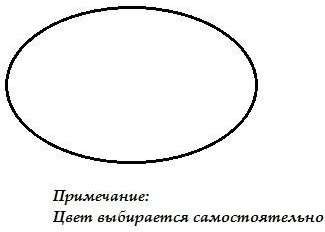 Субтест 2. «Завершение фигуры».(Приложение №5)Время выполнения субтеста–10 минут. Вместе с подготовкой, чтением инструкций, раздачей листов и т. д. для тестирования необходимо отвести 15–20 минут.Прежде чем раздавать листы с заданиями, экспериментатор должен объяснить детям, что они будут делать, вызвать у них интерес к заданиям и создать мотивацию к их выполнению. Для этого можно использовать следующий текст, допускающий различные модификации в зависимости от конкретных условий:«Ребята! Мне кажется, что вы получите большое удовольствие от предстоящей вам работы. Эта работа поможет нам узнать, насколько хорошо вы умеете выдумывать новое и решать разные проблемы. Вам потребуется все ваше воображение и умение думать. Я надеюсь, что вы дадите простор своему воображению и вам это понравится».Задание теста формулируется следующим образом:«На этих двух страницах нарисованы незаконченные фигуры. Если вы добавите к ним дополнительные линии, у вас получатся интересные предметы или сюжетные картинки. На выполнение этого задания отводится 10 минут.Постарайтесь придумать такую картинку или историю, которую никто другой не сможет придумать.Сделайте ее полной и интересной, добавляйте к ней новые идеи. Придумайте интересное название для каждой картинки и напишите его внизу под картинкой»(Эту инструкцию необходимо предъявлять строго по тексту, не допуская никаких изменений. Даже небольшие модификации инструкции требуют повторной стандартизации и валидизации текста.)Если дети не зададут после инструкции вопросы, можно приступать к выполнению задания. Если инструкция вызовет вопросы, постарайтесь ответить на них повторением инструкции более понятными для них словами. Избегайте давать примеры или иллюстрации возможных ответов-образцов! Это приводит к уменьшению оригинальности и, в некоторых случаях, общего количества ответов. Стремитесь поддерживать доброжелательные, теплые и непринужденные отношения с детьми.Хотя в инструкциях указано, что задания включают две страницы, некоторые дети упускают этот факт из виду и не обнаруживают вторую страницу. Поэтому следует специально напомнить детям о второй странице с заданиями. Необходимо очень внимательно следить за временем, используя секундомер.По истечении 10 минут выполнение заданий прекращается, и листы быстро собираются. Если дети не смогли написать названия к своим рисункам, выясните у них эти названия сразу же после тестирования. Иначе вы не сможете их надежно оценитьСубтест 3. «Повторяющиеся линии». Стимульным материалом являются 30 пар параллельных вертикальных линий. На основе каждой пары линий необходимо создать какой-либо (не повторяющийся) рисунок.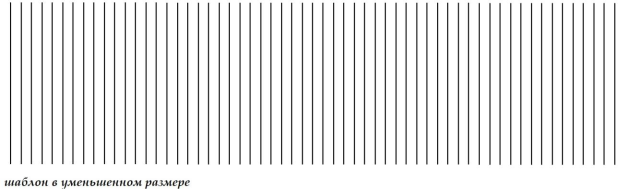 Обработка результатов.Обработка	результатов	всего	теста	предполагает	оценку	пяти	показателей:«беглость», «оригинальность»,   «разработанность»,   «сопротивление   замыканию»    и«абстрактность названий».Беглость. Этот показатель определяется подсчетом числа завершенных фигур. Максимальный балл равен 10.Гибкость. Этот показатель определяется числом различных категорий ответов. Для определения категории могут использоваться как сами рисунки, так и их названия (что иногда не совпадает). Далее приведен список № 2, включающий 99% ответов. Для тех ответов, которые не могут быть включены ни в одну из категорий этого списка, следует применять новые категории с обозначением их «XI», «Х2» и т. д. Однако это требуется очень редко. Категории ответов, оцениваемых 0 или 1 баллом за оригинальность, значительно удобнее определять по списку № 1 отдельно для каждой стимульной фигуры.Оригинальность. Максимальная оценка равна 2 баллам для неочевидных ответов с частотой менее 2%, минимальная – 0 баллов для ответов с частотой 5% и более, а 1 балл засчитывается за ответы, встречающиеся в 2–4,9% случаев. Данные об оценке категории и оригинальности ответа приведены в списке № 1 для каждой фигуры в отдельности. Поэтому интерпретацию результатов целесообразно начинать, используя этот список. Премиальные баллы за оригинальность ответов, в которых испытуемый объединяет несколько исходных фигур в единый рисунок. Торренс считает это проявлением высокого уровня творческих способностей, поскольку такие ответы довольно редки. Торренс считает необходимым присуждать дополнительные баллы за оригинальность приобъединении в блоки исходных фигур: объединение двух рисунков – 2 балла; объединение 3–5 рисунков – 5 баллов; объединение 6–10 рисунков – 10 баллов. Эти премиальные баллы добавляются к общей сумме баллов за оригинальность по всему заданию.Разработанность. При оценке тщательности разработки ответов баллы даются за каждую значимую деталь (идею), дополняющую исходную стимульную фигуру, как в границах ее контура, так и за ее пределами. При этом, однако, основной, простейший ответ должен быть значимым, иначе его разработанность не оценивается.Один балл дается за: каждую существенную деталь общего ответа. При этом каждый класс деталей оценивается один раз и при повторении не учитывается. Каждая дополнительная деталь отмечается точкой или крестиком один раз; цвет, если он дополняет основную идею ответа; специальную штриховку (но не за каждую линию, а за общую идею);тени, объем, цвет; украшение, если оно имеет смысл само по себе, каждую вариацию оформления (кроме чисто количественных повторений), значимую по отношению к основному ответу. Например, одинаковые предметы разного размера могут передавать идею пространства; поворот рисунка на 90° и более, необычность ракурса (вид изнутри, например), выход за рамки задания большей части рисунка; каждую подробность в названии сверх необходимого минимума. Если линия разделяет рисунок на две значимые части, подсчитывают баллы в обеих частях рисунка и суммируют их. Если линия обозначает определенный предмет – шов, пояс, шарф и т. д., то она оценивается 1баллом.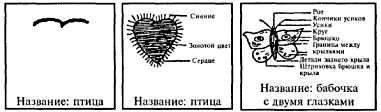 Пример 1	Пример 2	Пример 3Разработанность ответа: 0Разработанность ответа: 4Разработанность ответа: 12Приведены три примера подсчета баллов за разработанность ответов. Следует их внимательно изучить.СПИСОК № 1(Напомним:, что ответы, не указанные в списке № 1, получают оценку по оригинальности 2 балла как нестандартные и встречающиеся реже, чем в 2% случаев. Категория этих ответов определяется по списку № 2). Ответы на задание с указанием номеров категории и оценок по оригинальности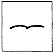 Фигура 10 баллов (5% и более ответов)(24) Абстрактный узор. (37) Лицо, голова человека. (1) Очки.(38) Птица (летящая), чайка.1 балл (от 2 до 4,99%)(10) Брови, глаза человека. (33) Волна, море. (4) Животное (морда). (4) Кот, кошка.(21) Облако, туча; (58) Сверхъестественные существа. (10) Сердце («любовь»). (4) Собака. (8) Сова. (28) Цветок. (37) Человек, мужчина. (31) Яблоко.Фигура 2баллов (5% и более ответов)(24) Абстрактный узор. (64) Дерево и его детали. (67) Рогатка. (28) Цветок.балл (от 2% до 4,99%)(41) Буква: Ж, У и др. (13) Дом, строение. (42) Знак, символ, указатель.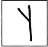 (8) Птица, следы, ноги. (45) Цифра. (37) Человек.Фигура 30 баллов (5% и более ответов)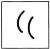 (24) Абстрактный узор. (53) Звуковые и радиоволны. (37) Лицо человека. (9) Парусный корабль, лодка. (31) Фрукты, ягоды.1 балл (от 2 до 4,99%)(21) Ветер, облака, дождь. (7) Воздушные шарики. (64) Дерево и его детали. (49) Дорога, мост. (4) Животное или его морда. (48) Карусели, качели.(68) Колеса. (67) Лук и стрелы. (35) Луна.(27) Рыба, рыбы. (48) Санки. (28) Цветы.Фигура 4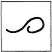 баллов (5% и более ответов)(24) Абстрактный узор. (33) Волна, море. (41) Вопросительный знак. (4) Змея. (37) Лицо человека. (4) Хвост животного, хобот слона.балл (от 2 до 4,99%)(4) Кот, кошка. (32) Кресло, стул. (36) Ложка, половник. (4) Мышь.(38) Насекомое,гусеница, червь. (1) Очки. (8) Птица: гусь, лебедь. (27) Ракушка. (58) Сверхъественные существа. (1) Трубка для курения. (28) Цветок.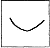 Фигура 50 баллов (5% и более ответов)(24) Абстрактный узор. (36) Блюдо, ваза, чаша.(9) Корабль, лодка.(37) Лицо человека. (65) Зонт.1 балл (от 2 до 4,99%)(33) Водоем, озеро. (47) Гриб; (10)  Губы, подбородок. (22) Корзина,  таз.Лимон, яблоко.(67) Лук (и стрелы). (33) Овраг, яма. (27) Рыба. (25) Яйцо.Фигура 6баллов (5% и более ответов)(24) Абстрактный узор. (15) Лестница, ступени. (37) Лицо человека.балл (от 2 до 4,99%)(33) Гора, скала. (36) Ваза. (64) Дерево, ель. (19) Кофта, пиджак, платье. (66) Молния, гроза. (37) Человек: мужчина, женщина. (28) Цветок. Фигура 7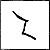 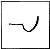 баллов (5% и более ответов)(24) Абстрактный узор. (18) Автомашина. (36) Ключ; (62) Серп.балл (от 2 до 4,99%)(47) Гриб. (36) Ковш, черпак. (43) Линза, лупа. (37) Лицо человека.Ложка, половник. (62) Молоток. (1) Очки. (18) Самокат.(60) Символ: серп и молот. (48) Теннисная ракетка.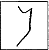 Фигура 80 баллов (5% и более ответов)(24) Абстрактный узор. (37) Девочка, женщина.Человек: голова или тело.1 балл (от 2 до 4,99%)(41) Буква: У и др. (36) Ваза. (64) Дерево. (11) Книга. (19) Майка, платье. (2)Ракета. (58) Сверхъестественные существа. (28) Цветок. (67) Щит.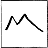 Фигура 90 баллов (5% и более ответов)(24) Абстрактный узор. (33) Горы, холмы.(4) Животное, его уши. (41) Буква М.1 балл (от 2 до 4,99%)(4) Верблюд. (4) Волк. (4) Кот, кошка. (4) Лиса. (37) Лицо человека. (4) Собака.(37) Человек: фигура.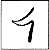 Фигура 100 баллов (5% и более ответов)(24) Абстрактный узор. (8) Гусь, утка. (64) Дерево, ель, сучья.(37) Лицо человека. (4) Лиса.1 балл (от 2% до 4,99%) (63) Буратино. (37) Девочка. (8) Птица. (58) Сверхъестественные существа. (45) Цифры. (37) Человек, фигура.СПИСОК № 2. Категории ответов, оригинальность которых оценивается 2 баллами с указаниями категории.(18) Автомобиль: машина легковая, гоночная, грузовая, повозка, тележка, трактор.(3) Ангелы и другие божественные существа,их детали, включая крылья. (1)Аксессуары: браслет, корона, кошелек, монокль, ожерелье, очки, шляпа.(20) Бельевая веревка, шнур. (41)Буквы: одиночные или блоками, знаки препинания. (7)Воздушные шары: одиночные или в гирлянде (39) Воздушный змей.(33) Географические объекты: берег, волны, вулкан, гора, озеро, океан, пляж, река, утес. (34)Геометрические фигуры: квадрат, конус, круг, куб, прямоугольник, ромб, треугольник.(24) Декоративная композиция: все виды абстрактных изображений, орнаменты, узоры.(64) Дерево: все виды деревьев, в том числе новогодняя ель, пальма.(49)Дорога и дорожные системы: дорога, дорожные знаки и указатели, мост, перекресток, эстакада. (4)Животное, его голова или морда: бык, верблюд, змея, кошка, коза, лев, лошадь, лягушка, медведь,мышь, обезьяна, олень, свинья, слон, собака.(5)Животное: следы. (53) Звуковые волны: магнитофон, радиоволны, радиоприемник, рация, камертон, телевизор.(65) Зонтик. (63)Игрушка: конь-качалка, кукла, кубик, марионетка.(62) Инструменты: вилы, грабли, клещи, молоток, топор.(46)Канцелярские и школьные принадлежности: бумага, обложка, папка, тетрадь.(11) Книга: одна или стопка, газета, журнал. (68)Колеса: колесо, обод, подшипник, шина, штурвал.(50) Комната или части комнаты: пол, стена, угол.(22)Контейнер: бак, бидон, бочка, ведро, консервная банка, кувшин, шляпная коробка, ящик. (9)Корабль, лодка: каноэ, моторная лодка, катер, пароход, парусник.(12) Коробка: коробок, пакет, подарок, сверток. (54)Космос: космонавт.(16) Костер, огонь. (23)Крест: Красный крест, христианский крест, могила.(40) Лестница: приставная, стремянка, трап.(2)Летательный аппарат: бомбардировщик, планер, ракета, самолет, спутник.(32) Мебель: буфет, гардероб, кровать, кресло, парта, стол, стул, тахта.Механизмы и приборы: компьютер, линза, микроскоп, пресс, робот, шахтерский молот.Музыка: арфа, барабан, гармонь, колокольчик, ноты, пианино, рояль, свисток, цимбалы.(6) Мячи: баскетбольные, теннисные, бейсбольные, волейбольные, комочки грязи, снежки.(59) Наземный транспорт – см. «Автомобиль», не вводить новую категорию.(38)Насекомое:	бабочка,	блоха,	богомол,	гусеница,	жук,	клоп,	муравей,	муха,	паук, пчела,светлячок, червяк.(35)Небесные тела: Большая Медведица, Венера, затмение Луны, звезда, Луна, метеорит, комета, Солнце.(21)Облако, туча: разные виды и формы. (30)Обувь: ботинки, валенки, сапоги, тапки, туфли. (19)Одежда: брюки, кальсоны, кофта, мужская рубашка, пальто, пиджак, платье, халат, шорты, юбка. (67)Оружие: винтовка, лук и стрелы, пулемет, пушка, рогатка, щит.(48)Отдых: велосипед, каток, ледяная горка, парашютная вышка, плавательная доска, роликовые коньки, санки, теннис.(29)Пища: булка, кекс, конфета, леденец, лепешка, мороженое, орехи, пирожное, сахар, тосты, хлеб. (66)Погода: дождь, капли дождя, метель, радуга, солнечные лучи, ураган.(36)Предметы домашнего обихода: ваза, вешалка, зубная щетка, кастрюля, ковш, кофеварка, метла, чашка, щетка.(8)Птица: аист, журавль, индюк, курица, лебедь, павлин, пингвин, попугай, утка, фламинго, цыпленок.(26)Развлечения: певец, танцор, циркач. (47) Растения: заросли, кустарник, трава. (27)Рыба и морские животные: гуппи, золотая рыбка, кит, осьминог.(58)Сверхъестественные (сказочные) существа: Аладдин, баба Яга, бес, вампир, ведьма, Геркулес, дьявол, монстр, привидение, фея, черт.(42)Светильник: волшебный фонарь, лампа, свеча, уличный светильник, фонарь, электрическая лампа. (60)Символ: значок, герб, знамя, флаг, ценник, чек, эмблема. (52) Снеговик.(57) Солнце и другие планеты: см. «Небесные тела».(55)Спорт: беговая дорожка, бейсбольная площадка, скачки, спортивная площадка, футбольные ворота. (13)Строение: дом, дворец, здание, изба, конура, небоскреб, отель, пагода, хижина, храм, церковь. (15)Строение, его части: дверь, крыша, окно, пол, стена, труба.(14)Строительный материал: доска, камень, кирпич, плита, труба.(17) Тростник и изделия из него. (51)Убежище, укрытие (не дом): навес, окоп, палатка, тент, шалаш. (31)Фрукты: ананас, апельсин, банан, ваза с фруктами, вишня, грейпфрут, груша, лимон, яблоко. (28)Цветок: маргаритка, кактус, подсолнух, роза, тюльпан.(45) Цифры.одна или в блоке, математические знаки.(61)Часы: будильник, песочные часы, секундомер, солнечные часы, таймер.(37)Человек, его голова, лицо или фигура: девочка, женщина, мальчик, монахиня, мужчина, определенная личность, старик.(56)Человек из палочек: см. «Человек».(10) Человек, части его тела: брови, волосы, глаз, губы, кость, ноги, нос, рот, руки, сердце, ухо, язык. (25)Яйцо: все виды, включая пасхальное, яичница.Интерпретация результатов тестирования.Беглость, или продуктивность. Этот показатель не является специфическим для творческого мышления и полезен прежде всего тем, что позволяет понять другие показатели.Гибкость. Этот показатель оценивает разнообразие идей и стратегий, способность переходить от одного аспекта к другому.Оригинальность. Этот показатель характеризует способность выдвигать идеи, отличающиеся от очевидных, общеизвестных, общепринятых, банальных или твердо установленных. Тот, кто получает высокие значения этого показателя, обычно характеризуются высокой интеллектуальной активностью и неконформностью.Разработанность. Высокие значения этого показателя характерны для учащихся с высокой успеваемостью, способных к изобретательской и конструктивной деятельности. Низкие – для отстающих, недисциплинированных и нерадивых учащихся. Показатель разработанности ответов отражает как бы другой тип беглости мышления и в определенных ситуациях может быть как преимуществом, так и ограничением, в зависимости от того, как это качество проявляется.Полученный результат означает следующий уровень креативности по Торренсу: 30 — плохо30—34 — ниже нормы35—39 — несколько ниже нормы40—60 — норма61—65 — несколько выше нормы66—70 — выше нормы>70 — отлично.Приложение №5 (с.1)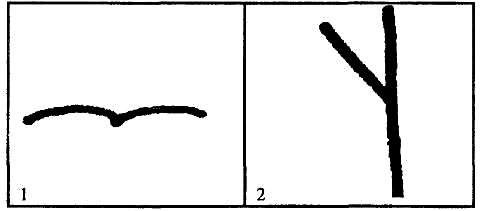 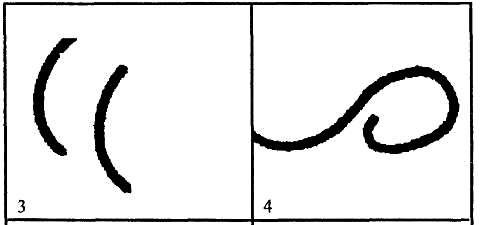 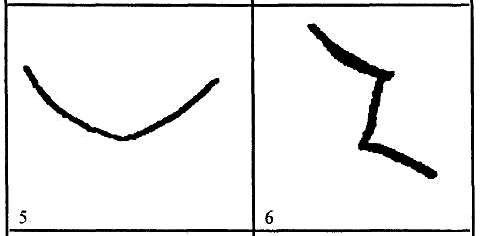 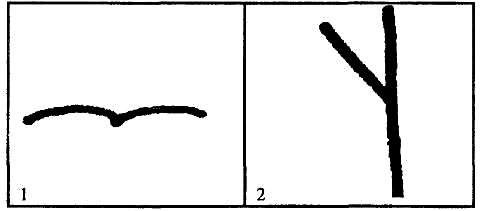 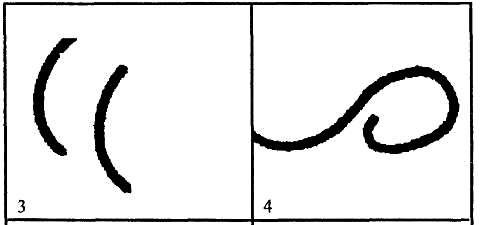 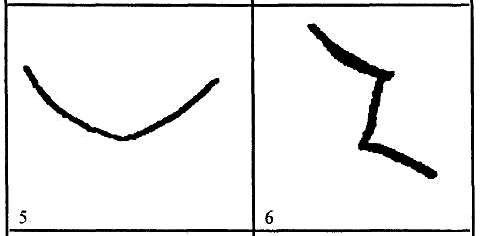 Приложение №5 (с.2)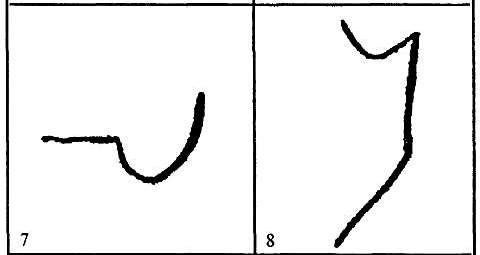 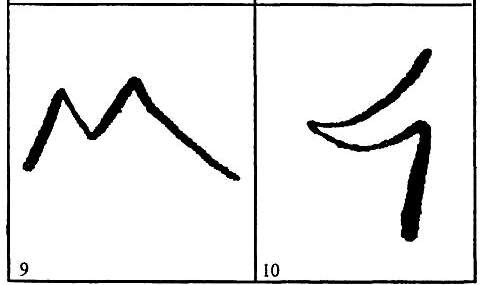 1234567891011121314151617181920212223242526272829303132333435363738394041424344454647484950515253545556575859606162636465666768697071727374757677787980Уровень креативностиСумма балловОчень высокий40–34Высокий33–2726–20Низкий19–15Очень низкий14–8Уровень креативностиСумма балловОчень высокий40–34Высокий33–27Нормальный, средний26–20Низкий19–15Очень низкий14–8